ПРОТОКОЛ ТЕЛЕМЕДИЦИНСКОЙ КОНСУЛЬТАЦИИДата проведения консультации: ______________ Характер проведения ТМК: экстренная 	    или плановая
Пациент: _______________________________________________________________________________________
Дата рождения: ___________ 		Возраст ___________    Время от начала заболевания_______________
Пациент представлен на консультацию врачом:
(фамилия имя отчество, специальность) _____________________________________________________________
В настоящее время пациент находится на стационарном лечении (отделение____________________________), с Диагнозом_______________________________________________________________________________________________________________________________________________________________________________________
Жалобы: ________________________________________________________________________________________
________________________________________________________________________________________________
Анамнез заболевания:_____________________________________________________________________________
________________________________________________________________________________________________
Дополнительные сведения:_________________________________________________________________________
________________________________________________________________________________________________
Данные объективного осмотра: ________________________________________________________________________________________________________________________________________________________________________________________________________________________________________________________________________________________________
Представлены данные обследований:___________________________________________________________________________________________________________________________________________________________________________________________________________________________________________________________________________________________________________________________________________________________________________________На основании данных анамнеза, данных объективного осмотра (со слов лечащего врача) и данных дополнительного обследования_____________________________________________________________________________________________________________________________________________________________________________________________________________________________________________________________________Заключение: ____________________________________________________________________________________________________________________________________________________________________________________Рекомендации (дообследование, лечебные): ________________________________________________________________________________________________________________________________________________________________________________________________________________________________________________________________________________________________Маршрутизация пациента:Врач консультант: __________________________________	Подпись_____________________________Дата:____/____/_______
После распечатки и подписания протокол сканирован и направлен в медицинскую организацию, заказавшей телемедицинскую консультацию  при помощи (е – мail, облачный сервер) _______________________@_________________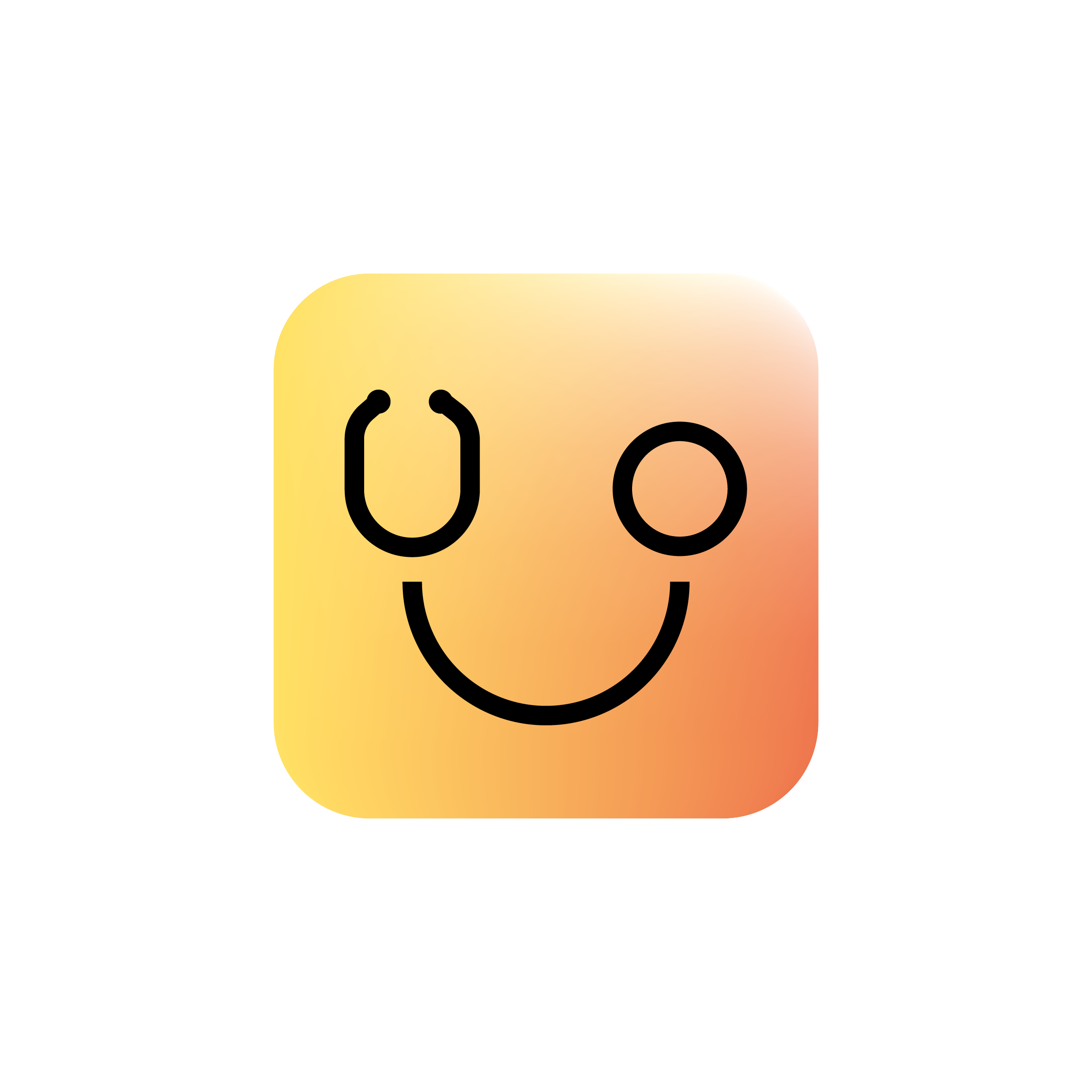 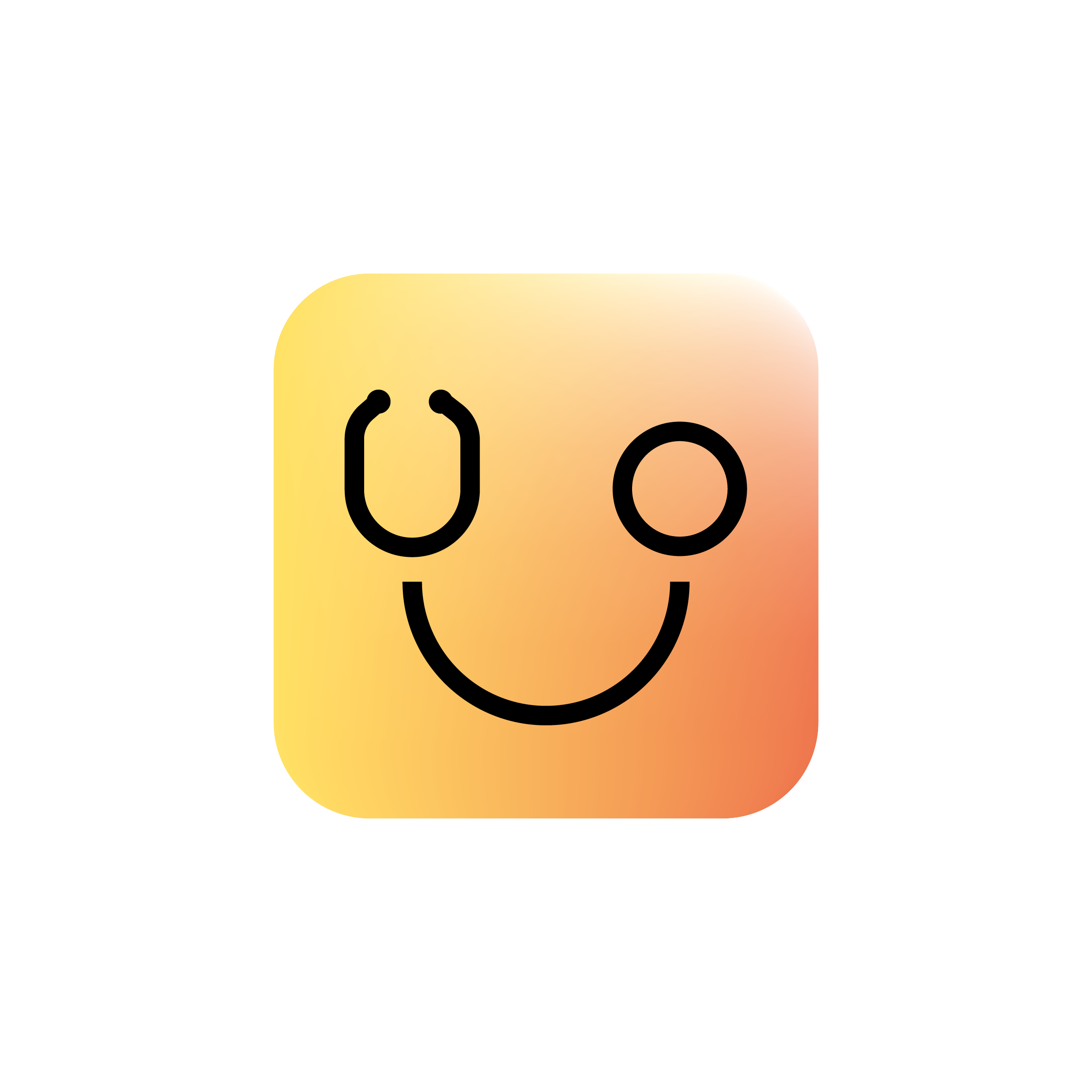 ГОСУДАРСТВЕННОЕ БЮДЖЕТНОЕ УЧРЕЖДЕНИЕ ЗДРАВООХРАНЕНИЯИРКУТСКАЯ ГОСУДАРСТВЕННАЯ ОБЛАСТНАЯ ДЕТСКАЯ КЛИНИЧЕСКАЯ БОЛЬНИЦА664022, г. Иркутск, бульвар Юрия Гагарина, 4, тел./факс: (3952) 24-37-89, 24-35-05e-mail: igodkb@igodkb.ru, www.igodkb.ruПеревод не требуетсяПеревод в ИГОДКБ согласованПеревод в ИГОДКБ после стабилизации и повторной консультацииУсловия перевода:Санавиация Транспорт медучреждения / СМП 